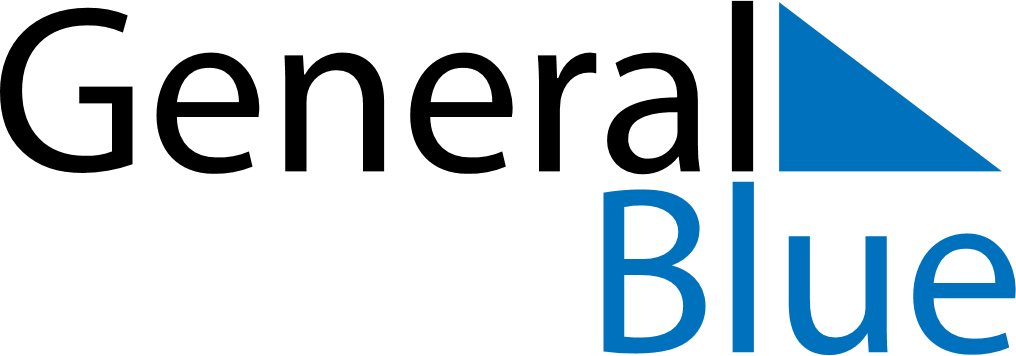 February 2018February 2018February 2018February 2018HungaryHungaryHungaryMondayTuesdayWednesdayThursdayFridaySaturdaySaturdaySunday12334Memorial Day of the Republic5678910101112131415161717181920212223242425Memorial Day for the Victims of the Communist Dictatorships262728